2022年6月吉日会員各位　　　　　　　　　　　　　　　　　公益社団法人　神奈川県栄養士会 　　　　　　　　　　　　　　　　医療事業部会　会長　藤井　理恵薫  (　公　印　省　略　)　　　臨床栄養学セミナーⅡの開催について（ご案内）時下、益々ご清祥のこととお慶び申し上げます。また、常日頃より本会の運営にご理解とご協力を戴き誠に有難うございます。全国的に新型コロナウイルス感染症患者の拡大はまだまだ収まる気配は見られませんが、新たな開催方法を模索し、2022年度は集合型、WEBによるハイブリッド形式での研修会を開催していく予定でおります。今年度の臨床栄養学セミナーⅡは『嚥下調整食分類2021』をテーマに、昨年改訂された日本摂食嚥下リハビリテーション学会の嚥下調整食分類2021について、東京大学医学部附属病院耳鼻咽喉科医師・摂食嚥下センター長上羽 瑠美 先生と、鎌倉リハビリテーション聖テレジア病院 管理栄養士 島田 直子 先生にご講演いただきます。在宅ケアに注目が集まり、診療報酬、介護報酬にも関係の深い嚥下調整食について再確認、理解を深めるとともに演習を組み入れ、日々の業務に活用して頂ける内容を企画致しました。多くの皆様に是非ご参加いただけますようお願い申し上げます。記1．日　時　　2022年10月23日（日）9：00～12：15（受付開始8：45）演習180分、休憩、質疑・応答2．開催方法　会場とZoomのウェビナーを利用したハイブリッドセミナー3. 会　場　　神奈川県栄養士会事務局　〒231-0057　横浜市中区曙町2-19-1　曙町新井ビル11F　　　　　　 ブルーライン伊勢崎長者町駅徒歩5分、京急本線日ノ出町駅徒歩5分、JR根岸線関内駅7分3．内　容　「現場で活きる！摂食嚥下障害の臨床とアセスメント」　　　　　　　　　第1部　鎌倉リハビリテーション聖テレジア病院　管理栄養士　島田　直子 先生第2部　東京大学医学部附属病院 耳鼻咽喉科　摂食嚥下センター長　　上羽　瑠美 先生4．参加費　　会員1,000円、非会員2,000円、学生無料5．定　員　　会場10名、Web200名（それぞれ先着順）6．振込先　　ゆうちょ銀行から振込　：00240-4-71931その他金融機関から振込：ゆうちょ銀行　0二九（ｾﾞﾛﾆｷｭｳ）当座預金0071931　振込先加入者名：公益社団法人　神奈川県栄養士会※振込時、入金確認がしやすいよう、カタカナ氏名・開催日付4桁・医療事業部のイを入力して入金をお願いいたします。例）カナガワエイコ１０２３イ　　　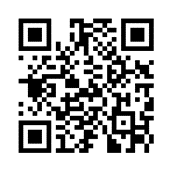 7．申し込み方法　神奈川県栄養士会ホームページよりお申し込みください。8．申し込み期間　2022年6月27日（月）から2022年10月7日（金）まで　　　　　　　 ※キャンセルの場合は、必ず下記までご連絡ください。9．注意事項　①お申込み後、2022年10月11日（火）までに参加費をお振込みください。②入金確認が取れた方のみ2022年10月21日（金）までに連絡先メールアドレスに視聴用URLが記載されたメールを事務局から送信します。（メールアドレスinfo@kana-eiyo.or.jpとinfokana.iryou@gmail.com　を受信できるようにしてください。）　　　　　　　 ③視聴後、アンケートにご協力をお願いいたします。　　　　　　　10．問い合わせ先　川崎市立井田病院　食養科　亀山　亜希夫〒211-0035　川崎市中原区井田2-27-1TEL 044-766-2188(代表) FAX 044-788-0231 (代表)　11．生涯教育　演習　1単位　＜生涯学習項目番号：R23-218　　摂食・嚥下機能＞インターネット環境の不具合等の問い合わせは対応いたしかねます。URLの他者へ拡散はご遠慮ください。社会情勢の急変によりやむなく中止となる場合がございます。予めご了承のほどお願いいたします。